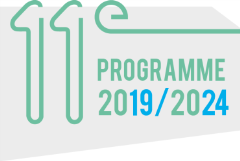 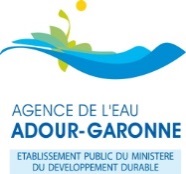 Annexe - Assainissement et eaux pluviales Assainissement non collectifListe des éléments complémentaires à fournir pour justifier d’un dossier complet de demande d’aideLes éléments complémentaires, à fournir en plus de ceux listés au §4. du formulaire de demande d’aide, diffèrent selon la nature de ou des opérations objets de la présente demande d’aide.Leur liste est établie ci-après par type d’opérations.Engagements du demandeur d’aideEngagements générauxJe soussigné(e) , agissant en qualité de , déclare :Disposer d’un service public d’assainissement non collectif,Que les travaux objets de la présente demande :Résultent d’un diagnostic de moins de 4 ans, mentionnant la non-conformité des installations concernées et leur dangerosité, ou leur absence,Concernent des immeubles bâtis dont l’acquisition est antérieure au 1/1/2011,Concernent des dispositifs situés en zone d’assainissement non collectif et en zone à enjeu sanitaire, et installés avant le 7/9/2009.Engagements complémentaires selon les types d’opérations (cochez les cases en lien avec votre projet) Opération groupée de réhabilitation des dispositifs d’assainissement non collectifM’engage à faire accompagner les travaux par une mission de maîtrise d’œuvre (définition du programme, conception et réception du chantier),M’engage à faire réaliser les tests de réception sur le réseau et à faire vérifier les branchements des particuliers au réseau.A le Le demandeur (signature et cachet)Liste des pièces complémentaires à fournir selon le type d’opérationsCochez les cases lorsque les documents  sont fournis.Opération groupée de réhabilitation des dispositifs d’assainissement non collectif tableau récapitulatif des critères d’éligibilité pour les dispositifs d’ANC retenus signé par le SPANC (modèle Agence) tableau avec la liste des propriétaires des installations ANC éligibles (modèle Agence) Si opération par mandatement, fourniture des conventions de mandat datées et signées (modèle Agence) Si opération sous maîtrise d’ouvrage publique, fourniture de l’offre de l’entreprise retenue